市商务局关于参加首届中国国际供应链促进博览会的邀请函各有关单位：由中国贸促会主办，中国国际展览中心集团有限公司承办的首届中国国际供应链促进博览会（以下简称：链博会）将于2023年11月28日至12月2日在北京中国国际展览中心（顺义馆）举办。首届链博会主题为“链接世界，共创未来”，是全球首个以供应链为主题的国家级展会，展览总面积超过10万平方米，设置智能汽车链、绿色农业链、清洁能源链、数字科技链、健康生活链5大链条和供应链服务展区，将举办开幕式、6场主题分论坛及供需对接会、行业研讨会、新品发布会等配套活动。近期招展任务即将顺利完成，包括中粮集团、宁德时代、中国石化等共计360余家中外知名企业确认参展，其中11家天津企业将亮相首届链博会；博览会采取全特装方式，国际参展商达20%以上；京津冀三地工信局将在博览会期间举办“京津冀协同发展产业链供应链生态构建大会”，助力京津冀产业链供应链协同发展；首届链博会即将盛大开幕！当前，链博会采购商及专业观众报名工作已启动，我市计划邀请300家采购团和3000名专业观众观展参会，现诚挚邀请您参加本届博览会，加强与国内外企业交流。请有意愿报名参加首届链博会的各界同仁扫描下方二维码或通过官方网站完成注册报名，同赴链博会，共享新机遇。请报名企业扫码进行报名，并于10月26日前报名情况表报市商务局，Email: liyimei@tj.gov.cn。    附件：首届中国国际供应链促进博览会天津市注册报名情况表                             2023年10月19日（联系人：李毅梅   电话：58665737）附件首届中国国际供应链促进博览会天津市注册报名情况表填报单位：          填表人：          联系方式：注：1.请扫描下方二维码或登录网站注册报名，请务必在观众注册类型选择“专业观众/采购商”。中文注册页面          英文注册界面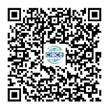 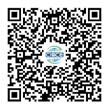 https://www.cisce.org.cn/exhibition/registration.html?expo_source=A138 （中文）https://en.cisce.org.cn/exhibition/registration.html?expo_source=A138（英文） 2.请务必完成注册报名流程后填写邀请情况表。企业名称姓名职务手机号码注册类别（专业观众/采购商）